附件1医师资格考试网上报名成功通知单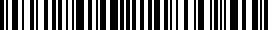 附件2医师资格考试报名暨授予医师资格申请表注:考试合格考生填写的本表连同省级卫生行政部门授予医师资格的证明文件一并存考生人事档案。附件3医师资格考试试用期考核证明注： 1.带教老师对考生从岗位胜任力（如：基本技能、医患关系、医际关系及职业道德操守等方面）作综合评价是否合格，并在相应栏目划“√”。2.军队考生须提交团级以上卫生部门的审核证明。3.本表栏目空间不够填写，可另附页。附件4执业助理医师报考执业医师执业期考核证明执业助理医师资格证书编号：（	）执业助理医师执业证书编号：（	）注： 1.带教老师对考生从岗位胜任力（如：基本技能、医患关系、医际关系及职业道德操守等方面）作综合评价是否合格，并在相应栏目划“√”。军队考生须提交团级以上卫生部门的审核证明。本表栏目空间不够填写，可另附页。附件5台湾、香港、澳门居民参加国家医师资格考试实习申请审核表Application Form For Medical Internship中华人民共和国卫生部印制／PrintedbytheMinistryof HealthofPRC	WS101共三联，第一联：寄台湾、香港、澳门实习人员台湾、香港、澳门居民参加国家医师资格考试实习申请审核表Application Form For Medical Internship中华人民共和国卫生部印制／PrintedbytheMinistryof HealthofPRC	WS101共三联，第二联：省级卫生／中医药行政主管部门留存台湾、香港、澳门居民参加国家医师资格考试实习申请审核表Application Form For Medical Internship中华人民共和国卫生部印制／PrintedbytheMinistryof HealthofPRC	WS101共三联，第三联：公安出入境管理部门留存附件6外籍人员参加中国医师资格考试实习申请审核表Application Form For Medical Internship中华人民共和国卫生部印刷/PrintedbytheMinistryofHealthofPRC	WS102共三联，第一联：寄外籍来华实习人员外籍人员参加中国医师资格考试实习申请审核表Application Form For Medical Internship中华人民共和国卫生部印刷/PrintedbytheMinistryofHealthofPRC	WS102共三联，第二联：省级卫生/中医药行政主管部门留存外籍人员参加中国医师资格考试实习申请审核表Application Form For Medical Internship中华人民共和国卫生部印刷/PrintedbytheMinistryofHealthofPRC	WS102共三联，第三联：公安出入境管理部门留存附件7应届医学专业毕业生医师资格考试报考承诺书本人于	年	月	日毕业于	学校	专业。自	年	月起，在	单位试用，至       年	月试用期将满一年。本人承诺将于今年医学综合笔试前，将后续试用累计满一年的《医师资格考试试用期考核证明》及时交考点办公室。如违诺，本人愿承担由此引起的责任，并接受取消当年医师资格考试资格的处理。考生签字：有效身份证明号码：手机号码：年	月	日附件82020年医师资格考试短线医学专业加试申请表考区代码考点代码类别加试科目序列号考区：考区：考点：考点：姓名：姓名：性别：性别：证件类型：证件类型：民族：民族：证件编号：证件编号：出生日期：出生日期：证件编号：证件编号：出生日期：出生日期：国籍：国籍：学习形式：学习形式：国籍：国籍：学习形式：学习形式：报考学历：报考学历：学制：学制：毕业学校：毕业学校：毕业学校：毕业学校：毕业专业：毕业专业：毕业专业：毕业专业：毕业年月：毕业年月：毕业证书编号：毕业证书编号：毕业证书编号：在岗情况：在岗情况：工作单位所在行政区域：工作单位所在行政区域：工作单位所在行政区域：工作单位名称：工作单位名称：工作单位名称：工作单位名称：工作单位名称：重要提示:请考生确认所持身份证件在考试期间有效。请考生认真填写邮箱信息，确保以后可以通过邮箱找回密码。资格审核前，因需要修改报名信息，修改后务必重新报名并打印此通知单。资格审核通过后，不能修改报名信息。重要提示:请考生确认所持身份证件在考试期间有效。请考生认真填写邮箱信息，确保以后可以通过邮箱找回密码。资格审核前，因需要修改报名信息，修改后务必重新报名并打印此通知单。资格审核通过后，不能修改报名信息。重要提示:请考生确认所持身份证件在考试期间有效。请考生认真填写邮箱信息，确保以后可以通过邮箱找回密码。资格审核前，因需要修改报名信息，修改后务必重新报名并打印此通知单。资格审核通过后，不能修改报名信息。重要提示:请考生确认所持身份证件在考试期间有效。请考生认真填写邮箱信息，确保以后可以通过邮箱找回密码。资格审核前，因需要修改报名信息，修改后务必重新报名并打印此通知单。资格审核通过后，不能修改报名信息。重要提示:请考生确认所持身份证件在考试期间有效。请考生认真填写邮箱信息，确保以后可以通过邮箱找回密码。资格审核前，因需要修改报名信息，修改后务必重新报名并打印此通知单。资格审核通过后，不能修改报名信息。考区代码考点代码类别加试科目序列号序列号序列号序列号考区：考区：考点：考点：姓名：姓名：性别：性别：证件类型：证件类型：民族：民族：证件编号：证件编号：出生日期：出生日期：证件编号：证件编号：出生日期：出生日期：国籍：国籍：累计报考次数：累计报考次数：国籍：国籍：累计报考次数：累计报考次数：报考学历：	学制：报考学历：	学制：学习形式：学习形式：毕业学校：毕业学校：毕业学校：毕业学校：毕业专业：毕业专业：毕业专业：毕业专业：毕业年月：毕业年月：毕业证书编号：毕业证书编号：毕业证书编号：毕业证书编号：毕业证书编号：毕业证书编号：在岗情况：在岗情况：工作单位所在行政区域：工作单位所在行政区域：工作单位所在行政区域：工作单位所在行政区域：工作单位所在行政区域：工作单位所在行政区域：工作单位名称：	单位隶属：工作单位名称：	单位隶属：工作单位名称：	单位隶属：工作单位名称：	单位隶属：工作单位名称：	单位隶属：工作单位名称：	单位隶属：工作单位名称：	单位隶属：工作单位名称：	单位隶属：本人身份：本人身份：现役军人：现役军人：现役军人：现役军人：现役军人：现役军人：联系地址：联系地址：联系地址：联系地址：联系地址：联系地址：联系地址：联系地址：邮编编码：邮编编码：单位电话：单位电话：单位电话：单位电话：单位电话：单位电话：家庭电话：家庭电话：手机：手机：手机：手机：手机：手机：证书类型：证书类型：执业助理医师资格获得证书年月：执业助理医师资格获得证书年月：执业助理医师资格证书编码：执业助理医师资格证书编码：执业助理医师资格证书编码：执业助理医师资格证书编码：执业助理医师资格证书编码：执业助理医师资格证书编码：执业助理医师注册年月：执业助理医师注册年月：执业助理医师执业证书编码：执业助理医师执业证书编码：执业助理医师执业证书编码：执业助理医师执业证书编码：执业助理医师执业证书编码：执业助理医师执业证书编码：如考试成绩合格是否申请授予所报考的医师资格:	□是	□否本人签字：如考试成绩合格是否申请授予所报考的医师资格:	□是	□否本人签字：如考试成绩合格是否申请授予所报考的医师资格:	□是	□否本人签字：如考试成绩合格是否申请授予所报考的医师资格:	□是	□否本人签字：如考试成绩合格是否申请授予所报考的医师资格:	□是	□否本人签字：年月日本人承诺：以上所填报信息全部真实准确，信息不再进行修改。所持身份证件在考试期间有效。了解并遵守《医师资格考试违纪违规处理规定》。	本人签字：本人承诺：以上所填报信息全部真实准确，信息不再进行修改。所持身份证件在考试期间有效。了解并遵守《医师资格考试违纪违规处理规定》。	本人签字：本人承诺：以上所填报信息全部真实准确，信息不再进行修改。所持身份证件在考试期间有效。了解并遵守《医师资格考试违纪违规处理规定》。	本人签字：本人承诺：以上所填报信息全部真实准确，信息不再进行修改。所持身份证件在考试期间有效。了解并遵守《医师资格考试违纪违规处理规定》。	本人签字：本人承诺：以上所填报信息全部真实准确，信息不再进行修改。所持身份证件在考试期间有效。了解并遵守《医师资格考试违纪违规处理规定》。	本人签字：年月日考点审核意见：审核人签名：		考点负责人签名：考点盖章：	年	月   日考点审核意见：审核人签名：		考点负责人签名：考点盖章：	年	月   日考点审核意见：审核人签名：		考点负责人签名：考点盖章：	年	月   日考区审核意见： 审核人签名：考区盖章：	年	月考区审核意见： 审核人签名：考区盖章：	年	月日姓名性性别别民族族医学学历医学学历所学专业所学专业所学专业所学专业取得学历年	月取得学历年	月取得学历年	月报考类别报考类别有效身份证件号码有效身份证件号码有效身份证件号码有效身份证件号码证	件有效期证	件有效期证	件有效期工作机构工作机构名称工作机构工作机构地址邮编工作机构工作机构登记号登记号法人姓名法人姓名工作起止时间工作起止时间（）年（）年（）年（）月）月）月至（至（）年（）年（）月主 要 工 作岗位( 科室)主 要 工 作岗位( 科室)岗位(科室) 名	称岗位(科室) 名	称岗位(科室) 名	称岗位(科室) 名	称带教老师评价带教老师评价带教老师评价带教老师评价带教老师评价带	教	执	业医师执业证书号码带	教	执	业医师执业证书号码带	教	执	业医师执业证书号码带	教	执	业医师执业证书号码带教老师签字带教老师签字主 要 工 作岗位( 科室)主 要 工 作岗位( 科室)岗位(科室) 名	称岗位(科室) 名	称岗位(科室) 名	称岗位(科室) 名	称合 格合 格不合格不合格不合格带	教	执	业医师执业证书号码带	教	执	业医师执业证书号码带	教	执	业医师执业证书号码带	教	执	业医师执业证书号码带教老师签字带教老师签字主 要 工 作岗位( 科室)主 要 工 作岗位( 科室)主 要 工 作岗位( 科室)主 要 工 作岗位( 科室)主 要 工 作岗位( 科室)主 要 工 作岗位( 科室)主 要 工 作岗位( 科室)主 要 工 作岗位( 科室)工 作 机 构考 核 意 见工 作 机 构考 核 意 见我单位承诺：本表内容及所附材料真实、合法、有效。如有不实，我单位愿承担相应责任及由此所造成的一切后果。合格	（	）	不合格（	）单位法人代表/法定代表人签字：（单位公章）年	月	日我单位承诺：本表内容及所附材料真实、合法、有效。如有不实，我单位愿承担相应责任及由此所造成的一切后果。合格	（	）	不合格（	）单位法人代表/法定代表人签字：（单位公章）年	月	日我单位承诺：本表内容及所附材料真实、合法、有效。如有不实，我单位愿承担相应责任及由此所造成的一切后果。合格	（	）	不合格（	）单位法人代表/法定代表人签字：（单位公章）年	月	日我单位承诺：本表内容及所附材料真实、合法、有效。如有不实，我单位愿承担相应责任及由此所造成的一切后果。合格	（	）	不合格（	）单位法人代表/法定代表人签字：（单位公章）年	月	日我单位承诺：本表内容及所附材料真实、合法、有效。如有不实，我单位愿承担相应责任及由此所造成的一切后果。合格	（	）	不合格（	）单位法人代表/法定代表人签字：（单位公章）年	月	日我单位承诺：本表内容及所附材料真实、合法、有效。如有不实，我单位愿承担相应责任及由此所造成的一切后果。合格	（	）	不合格（	）单位法人代表/法定代表人签字：（单位公章）年	月	日我单位承诺：本表内容及所附材料真实、合法、有效。如有不实，我单位愿承担相应责任及由此所造成的一切后果。合格	（	）	不合格（	）单位法人代表/法定代表人签字：（单位公章）年	月	日我单位承诺：本表内容及所附材料真实、合法、有效。如有不实，我单位愿承担相应责任及由此所造成的一切后果。合格	（	）	不合格（	）单位法人代表/法定代表人签字：（单位公章）年	月	日我单位承诺：本表内容及所附材料真实、合法、有效。如有不实，我单位愿承担相应责任及由此所造成的一切后果。合格	（	）	不合格（	）单位法人代表/法定代表人签字：（单位公章）年	月	日我单位承诺：本表内容及所附材料真实、合法、有效。如有不实，我单位愿承担相应责任及由此所造成的一切后果。合格	（	）	不合格（	）单位法人代表/法定代表人签字：（单位公章）年	月	日我单位承诺：本表内容及所附材料真实、合法、有效。如有不实，我单位愿承担相应责任及由此所造成的一切后果。合格	（	）	不合格（	）单位法人代表/法定代表人签字：（单位公章）年	月	日我单位承诺：本表内容及所附材料真实、合法、有效。如有不实，我单位愿承担相应责任及由此所造成的一切后果。合格	（	）	不合格（	）单位法人代表/法定代表人签字：（单位公章）年	月	日我单位承诺：本表内容及所附材料真实、合法、有效。如有不实，我单位愿承担相应责任及由此所造成的一切后果。合格	（	）	不合格（	）单位法人代表/法定代表人签字：（单位公章）年	月	日我单位承诺：本表内容及所附材料真实、合法、有效。如有不实，我单位愿承担相应责任及由此所造成的一切后果。合格	（	）	不合格（	）单位法人代表/法定代表人签字：（单位公章）年	月	日我单位承诺：本表内容及所附材料真实、合法、有效。如有不实，我单位愿承担相应责任及由此所造成的一切后果。合格	（	）	不合格（	）单位法人代表/法定代表人签字：（单位公章）年	月	日No:No:接受院校／Host Institution:接受院校／Host Institution:接受院校／Host Institution:接受院校／Host Institution:接受院校／Host Institution:接受院校／Host Institution:接受院校／Host Institution:接受院校／Host Institution:接受院校／Host Institution:由接受实习人员院校填写姓名：Name:姓名：Name:姓名：Name:姓名：Name:Family／Last nameMiddle nameFamily／Last nameMiddle nameFamily／Last nameMiddle nameFirst name由接受实习人员院校填写地区／Region:地区／Region:地区／Region:有效身份证件名称和号码／ID No:有效身份证件名称和号码／ID No:有效身份证件名称和号码／ID No:有效身份证件名称和号码／ID No:有效身份证件名称和号码／ID No:有效身份证件名称和号码／ID No:有效身份证件名称和号码／ID No:由接受实习人员院校填写性别／Sex:male[	]	female[	]性别／Sex:male[	]	female[	]性别／Sex:male[	]	female[	]性别／Sex:male[	]	female[	]性别／Sex:male[	]	female[	]出生日期：Date of Birth:出生日期：Date of Birth:年y.月	日m.	d.由接受实习人员院校填写学历／Academic Degree Obtained:学历／Academic Degree Obtained:学历／Academic Degree Obtained:学历／Academic Degree Obtained:学历／Academic Degree Obtained:学历／Academic Degree Obtained:专业／Specialty:专业／Specialty:专业／Specialty:专业／Specialty:由接受实习人员院校填写毕业学校／School of Graduation:毕业学校／School of Graduation:毕业学校／School of Graduation:毕业学校／School of Graduation:毕业学校／School of Graduation:毕业学校／School of Graduation:毕业学校／School of Graduation:毕业学校／School of Graduation:毕业学校／School of Graduation:毕业学校／School of Graduation:由接受实习人员院校填写入学时间／Date of Entry:入学时间／Date of Entry:入学时间／Date of Entry:入学时间／Date of Entry:入学时间／Date of Entry:入学时间／Date of Entry:毕业时间／Date of Graduation:毕业时间／Date of Graduation:毕业时间／Date of Graduation:毕业时间／Date of Graduation:由接受实习人员院校填写毕业证书编码／Certification No:毕业证书编码／Certification No:毕业证书编码／Certification No:毕业证书编码／Certification No:毕业证书编码／Certification No:毕业证书编码／Certification No:毕业证书编码／Certification No:毕业证书编码／Certification No:毕业证书编码／Certification No:毕业证书编码／Certification No:由接受实习人员院校填写通讯地址／Address:通讯地址／Address:通讯地址／Address:通讯地址／Address:通讯地址／Address:通讯地址／Address:通讯地址／Address:通讯地址／Address:通讯地址／Address:通讯地址／Address:由接受实习人员院校填写联系电话／Tel:联系电话／Tel:联系电话／Tel:联系电话／Tel:联系电话／Tel:联系电话／Tel:E-mail:E-mail:E-mail:E-mail:由接受实习人员院校填写申请实习机构名称／Institute of Internship:申请实习机构名称／Institute of Internship:申请实习机构名称／Institute of Internship:申请实习机构名称／Institute of Internship:申请实习机构名称／Institute of Internship:申请实习机构名称／Institute of Internship:申请实习机构名称／Institute of Internship:申请实习机构名称／Institute of Internship:申请实习机构名称／Institute of Internship:申请实习机构名称／Institute of Internship:由接受实习人员院校填写申请实习岗位类别／Category of Internship:申请实习岗位类别／Category of Internship:申请实习岗位类别／Category of Internship:申请实习岗位类别／Category of Internship:申请实习岗位类别／Category of Internship:申请实习岗位类别／Category of Internship:申请实习岗位类别／Category of Internship:申请实习岗位类别／Category of Internship:申请实习岗位类别／Category of Internship:申请实习岗位类别／Category of Internship:由接受实习人员院校填写申请实习期限：自	年	月至	年	月Duration:From	y.	m.to	y.	m.申请实习期限：自	年	月至	年	月Duration:From	y.	m.to	y.	m.申请实习期限：自	年	月至	年	月Duration:From	y.	m.to	y.	m.申请实习期限：自	年	月至	年	月Duration:From	y.	m.to	y.	m.申请实习期限：自	年	月至	年	月Duration:From	y.	m.to	y.	m.申请实习期限：自	年	月至	年	月Duration:From	y.	m.to	y.	m.申请实习期限：自	年	月至	年	月Duration:From	y.	m.to	y.	m.申请实习期限：自	年	月至	年	月Duration:From	y.	m.to	y.	m.申请实习期限：自	年	月至	年	月Duration:From	y.	m.to	y.	m.申请实习期限：自	年	月至	年	月Duration:From	y.	m.to	y.	m.接 受 院 校签 字 盖 章接 受 院 校签 字 盖 章接 受 院 校签 字 盖 章Authorized by:(印章/Seal)年	月Authorized by:(印章/Seal)年	月Authorized by:(印章/Seal)年	月Authorized by:(印章/Seal)年	月Authorized by:(印章/Seal)年	月日申请人签字：Signature of Applicant:年  月 日y.	m.	d.省级卫生／中医药行政主管部门签字盖章省级卫生／中医药行政主管部门签字盖章省级卫生／中医药行政主管部门签字盖章年	月	日年	月	日年	月	日年	月	日年	月	日年	月	日年	月	日年	月	日备 注备 注备 注1、此表仅限于为参加国家医师资格考试的来内地实习一年的台湾、香港、澳门人员使用。2、请持本表前往实习所在地市、县公安机关出入境管理部门办理相应的签注手续。Note:This form is for persons coming from Tai Wan, Hong Kong and Macao who plan to take the Examinations for the Qualifications ofDoctors.Please present this form to apply for entry visa at local PoliceOffice.1、此表仅限于为参加国家医师资格考试的来内地实习一年的台湾、香港、澳门人员使用。2、请持本表前往实习所在地市、县公安机关出入境管理部门办理相应的签注手续。Note:This form is for persons coming from Tai Wan, Hong Kong and Macao who plan to take the Examinations for the Qualifications ofDoctors.Please present this form to apply for entry visa at local PoliceOffice.1、此表仅限于为参加国家医师资格考试的来内地实习一年的台湾、香港、澳门人员使用。2、请持本表前往实习所在地市、县公安机关出入境管理部门办理相应的签注手续。Note:This form is for persons coming from Tai Wan, Hong Kong and Macao who plan to take the Examinations for the Qualifications ofDoctors.Please present this form to apply for entry visa at local PoliceOffice.1、此表仅限于为参加国家医师资格考试的来内地实习一年的台湾、香港、澳门人员使用。2、请持本表前往实习所在地市、县公安机关出入境管理部门办理相应的签注手续。Note:This form is for persons coming from Tai Wan, Hong Kong and Macao who plan to take the Examinations for the Qualifications ofDoctors.Please present this form to apply for entry visa at local PoliceOffice.1、此表仅限于为参加国家医师资格考试的来内地实习一年的台湾、香港、澳门人员使用。2、请持本表前往实习所在地市、县公安机关出入境管理部门办理相应的签注手续。Note:This form is for persons coming from Tai Wan, Hong Kong and Macao who plan to take the Examinations for the Qualifications ofDoctors.Please present this form to apply for entry visa at local PoliceOffice.1、此表仅限于为参加国家医师资格考试的来内地实习一年的台湾、香港、澳门人员使用。2、请持本表前往实习所在地市、县公安机关出入境管理部门办理相应的签注手续。Note:This form is for persons coming from Tai Wan, Hong Kong and Macao who plan to take the Examinations for the Qualifications ofDoctors.Please present this form to apply for entry visa at local PoliceOffice.1、此表仅限于为参加国家医师资格考试的来内地实习一年的台湾、香港、澳门人员使用。2、请持本表前往实习所在地市、县公安机关出入境管理部门办理相应的签注手续。Note:This form is for persons coming from Tai Wan, Hong Kong and Macao who plan to take the Examinations for the Qualifications ofDoctors.Please present this form to apply for entry visa at local PoliceOffice.1、此表仅限于为参加国家医师资格考试的来内地实习一年的台湾、香港、澳门人员使用。2、请持本表前往实习所在地市、县公安机关出入境管理部门办理相应的签注手续。Note:This form is for persons coming from Tai Wan, Hong Kong and Macao who plan to take the Examinations for the Qualifications ofDoctors.Please present this form to apply for entry visa at local PoliceOffice.No:No:No:接受院校／Host Institution:接受院校／Host Institution:接受院校／Host Institution:接受院校／Host Institution:接受院校／Host Institution:接受院校／Host Institution:接受院校／Host Institution:接受院校／Host Institution:接受院校／Host Institution:接受院校／Host Institution:接受院校／Host Institution:接受院校／Host Institution:接受院校／Host Institution:接受院校／Host Institution:由接受实习人员院校填写姓名：Name:姓名：Name:姓名：Name:姓名：Name:姓名：Name:Family／Last name Middle nameFamily／Last name Middle nameFamily／Last name Middle nameFamily／Last name Middle nameFirst name由接受实习人员院校填写地区／Region:地区／Region:地区／Region:地区／Region:有效身份证件名称和号码／ID No:有效身份证件名称和号码／ID No:有效身份证件名称和号码／ID No:有效身份证件名称和号码／ID No:有效身份证件名称和号码／ID No:有效身份证件名称和号码／ID No:有效身份证件名称和号码／ID No:有效身份证件名称和号码／ID No:有效身份证件名称和号码／ID No:有效身份证件名称和号码／ID No:有效身份证件名称和号码／ID No:有效身份证件名称和号码／ID No:由接受实习人员院校填写性别／Sex:male[	]female [female [female []出生日期：Date of Birth:出生日期：Date of Birth:出生日期：Date of Birth:年y.月m.日d.由接受实习人员院校填写学历／Academic Degree Obtained:学历／Academic Degree Obtained:学历／Academic Degree Obtained:学历／Academic Degree Obtained:学历／Academic Degree Obtained:学历／Academic Degree Obtained:学历／Academic Degree Obtained:学历／Academic Degree Obtained:专业／Specialty:专业／Specialty:专业／Specialty:专业／Specialty:专业／Specialty:专业／Specialty:专业／Specialty:专业／Specialty:由接受实习人员院校填写毕业学校／School of Graduation:毕业学校／School of Graduation:毕业学校／School of Graduation:毕业学校／School of Graduation:毕业学校／School of Graduation:毕业学校／School of Graduation:毕业学校／School of Graduation:毕业学校／School of Graduation:毕业学校／School of Graduation:毕业学校／School of Graduation:毕业学校／School of Graduation:毕业学校／School of Graduation:毕业学校／School of Graduation:毕业学校／School of Graduation:毕业学校／School of Graduation:毕业学校／School of Graduation:由接受实习人员院校填写入学时间／Date of Entry:入学时间／Date of Entry:入学时间／Date of Entry:入学时间／Date of Entry:入学时间／Date of Entry:入学时间／Date of Entry:入学时间／Date of Entry:入学时间／Date of Entry:毕业时间／Date of Graduation:毕业时间／Date of Graduation:毕业时间／Date of Graduation:毕业时间／Date of Graduation:毕业时间／Date of Graduation:毕业时间／Date of Graduation:毕业时间／Date of Graduation:毕业时间／Date of Graduation:由接受实习人员院校填写毕业证书编码／Certification No:毕业证书编码／Certification No:毕业证书编码／Certification No:毕业证书编码／Certification No:毕业证书编码／Certification No:毕业证书编码／Certification No:毕业证书编码／Certification No:毕业证书编码／Certification No:毕业证书编码／Certification No:毕业证书编码／Certification No:毕业证书编码／Certification No:毕业证书编码／Certification No:毕业证书编码／Certification No:毕业证书编码／Certification No:毕业证书编码／Certification No:毕业证书编码／Certification No:由接受实习人员院校填写通讯地址／Address:通讯地址／Address:通讯地址／Address:通讯地址／Address:通讯地址／Address:通讯地址／Address:通讯地址／Address:通讯地址／Address:通讯地址／Address:通讯地址／Address:通讯地址／Address:通讯地址／Address:通讯地址／Address:通讯地址／Address:通讯地址／Address:通讯地址／Address:由接受实习人员院校填写联系电话／Tel:联系电话／Tel:联系电话／Tel:联系电话／Tel:联系电话／Tel:联系电话／Tel:联系电话／Tel:联系电话／Tel:E-mail:E-mail:E-mail:E-mail:E-mail:E-mail:E-mail:E-mail:由接受实习人员院校填写申请实习机构名称／Institute of Internship:申请实习机构名称／Institute of Internship:申请实习机构名称／Institute of Internship:申请实习机构名称／Institute of Internship:申请实习机构名称／Institute of Internship:申请实习机构名称／Institute of Internship:申请实习机构名称／Institute of Internship:申请实习机构名称／Institute of Internship:申请实习机构名称／Institute of Internship:申请实习机构名称／Institute of Internship:申请实习机构名称／Institute of Internship:申请实习机构名称／Institute of Internship:申请实习机构名称／Institute of Internship:申请实习机构名称／Institute of Internship:申请实习机构名称／Institute of Internship:申请实习机构名称／Institute of Internship:由接受实习人员院校填写申请实习岗位类别／Category of Internship:申请实习岗位类别／Category of Internship:申请实习岗位类别／Category of Internship:申请实习岗位类别／Category of Internship:申请实习岗位类别／Category of Internship:申请实习岗位类别／Category of Internship:申请实习岗位类别／Category of Internship:申请实习岗位类别／Category of Internship:申请实习岗位类别／Category of Internship:申请实习岗位类别／Category of Internship:申请实习岗位类别／Category of Internship:申请实习岗位类别／Category of Internship:申请实习岗位类别／Category of Internship:申请实习岗位类别／Category of Internship:申请实习岗位类别／Category of Internship:申请实习岗位类别／Category of Internship:由接受实习人员院校填写申请实习期限：自Duration: From申请实习期限：自Duration: From申请实习期限：自Duration: From申请实习期限：自Duration: From年y.月至m.to月至m.to年y.月m.接 受 院 校签 字 盖 章接 受 院 校签 字 盖 章接 受 院 校签 字 盖 章接 受 院 校签 字 盖 章年月日省级卫生／ 中医药行政主管部门签字盖章省级卫生／ 中医药行政主管部门签字盖章省级卫生／ 中医药行政主管部门签字盖章省级卫生／ 中医药行政主管部门签字盖章年月日备 注备 注备 注备 注No:No:No:接受院校／Host Institution:接受院校／Host Institution:接受院校／Host Institution:接受院校／Host Institution:接受院校／Host Institution:接受院校／Host Institution:接受院校／Host Institution:接受院校／Host Institution:接受院校／Host Institution:接受院校／Host Institution:接受院校／Host Institution:接受院校／Host Institution:接受院校／Host Institution:接受院校／Host Institution:由接受实习人员院校填写姓名：Name:姓名：Name:姓名：Name:姓名：Name:姓名：Name:Family／Last name Middle nameFamily／Last name Middle nameFamily／Last name Middle nameFamily／Last name Middle nameFirst name由接受实习人员院校填写地区／Region:地区／Region:地区／Region:地区／Region:地区／Region:有效身份证件名称和号码／ID No:有效身份证件名称和号码／ID No:有效身份证件名称和号码／ID No:有效身份证件名称和号码／ID No:有效身份证件名称和号码／ID No:有效身份证件名称和号码／ID No:有效身份证件名称和号码／ID No:有效身份证件名称和号码／ID No:有效身份证件名称和号码／ID No:有效身份证件名称和号码／ID No:有效身份证件名称和号码／ID No:由接受实习人员院校填写性别／Sex:male[	]female [female [female []出生日期：Date of Birth:出生日期：Date of Birth:出生日期：Date of Birth:年y.月m.日d.由接受实习人员院校填写学历／Academic Degree Obtained:学历／Academic Degree Obtained:学历／Academic Degree Obtained:学历／Academic Degree Obtained:学历／Academic Degree Obtained:学历／Academic Degree Obtained:学历／Academic Degree Obtained:学历／Academic Degree Obtained:专业／Specialty:专业／Specialty:专业／Specialty:专业／Specialty:专业／Specialty:专业／Specialty:专业／Specialty:专业／Specialty:由接受实习人员院校填写毕业学校／School of Graduation:毕业学校／School of Graduation:毕业学校／School of Graduation:毕业学校／School of Graduation:毕业学校／School of Graduation:毕业学校／School of Graduation:毕业学校／School of Graduation:毕业学校／School of Graduation:毕业学校／School of Graduation:毕业学校／School of Graduation:毕业学校／School of Graduation:毕业学校／School of Graduation:毕业学校／School of Graduation:毕业学校／School of Graduation:毕业学校／School of Graduation:毕业学校／School of Graduation:由接受实习人员院校填写入学时间／Date of Entry:入学时间／Date of Entry:入学时间／Date of Entry:入学时间／Date of Entry:入学时间／Date of Entry:入学时间／Date of Entry:入学时间／Date of Entry:入学时间／Date of Entry:毕业时间／Date of Graduation:毕业时间／Date of Graduation:毕业时间／Date of Graduation:毕业时间／Date of Graduation:毕业时间／Date of Graduation:毕业时间／Date of Graduation:毕业时间／Date of Graduation:毕业时间／Date of Graduation:由接受实习人员院校填写毕业证书编码／Certification No:毕业证书编码／Certification No:毕业证书编码／Certification No:毕业证书编码／Certification No:毕业证书编码／Certification No:毕业证书编码／Certification No:毕业证书编码／Certification No:毕业证书编码／Certification No:毕业证书编码／Certification No:毕业证书编码／Certification No:毕业证书编码／Certification No:毕业证书编码／Certification No:毕业证书编码／Certification No:毕业证书编码／Certification No:毕业证书编码／Certification No:毕业证书编码／Certification No:由接受实习人员院校填写通讯地址／Address:通讯地址／Address:通讯地址／Address:通讯地址／Address:通讯地址／Address:通讯地址／Address:通讯地址／Address:通讯地址／Address:通讯地址／Address:通讯地址／Address:通讯地址／Address:通讯地址／Address:通讯地址／Address:通讯地址／Address:通讯地址／Address:通讯地址／Address:由接受实习人员院校填写联系电话／Tel:联系电话／Tel:联系电话／Tel:联系电话／Tel:联系电话／Tel:联系电话／Tel:联系电话／Tel:联系电话／Tel:E-mail:E-mail:E-mail:E-mail:E-mail:E-mail:E-mail:E-mail:由接受实习人员院校填写申请实习机构名称／Institute of Internship:申请实习机构名称／Institute of Internship:申请实习机构名称／Institute of Internship:申请实习机构名称／Institute of Internship:申请实习机构名称／Institute of Internship:申请实习机构名称／Institute of Internship:申请实习机构名称／Institute of Internship:申请实习机构名称／Institute of Internship:申请实习机构名称／Institute of Internship:申请实习机构名称／Institute of Internship:申请实习机构名称／Institute of Internship:申请实习机构名称／Institute of Internship:申请实习机构名称／Institute of Internship:申请实习机构名称／Institute of Internship:申请实习机构名称／Institute of Internship:申请实习机构名称／Institute of Internship:由接受实习人员院校填写申请实习岗位类别／Category of Internship:申请实习岗位类别／Category of Internship:申请实习岗位类别／Category of Internship:申请实习岗位类别／Category of Internship:申请实习岗位类别／Category of Internship:申请实习岗位类别／Category of Internship:申请实习岗位类别／Category of Internship:申请实习岗位类别／Category of Internship:申请实习岗位类别／Category of Internship:申请实习岗位类别／Category of Internship:申请实习岗位类别／Category of Internship:申请实习岗位类别／Category of Internship:申请实习岗位类别／Category of Internship:申请实习岗位类别／Category of Internship:申请实习岗位类别／Category of Internship:申请实习岗位类别／Category of Internship:由接受实习人员院校填写申请实习期限：自Duration: From申请实习期限：自Duration: From申请实习期限：自Duration: From申请实习期限：自Duration: From年y.月至m.to月至m.to年y.月m.接 受 院 校签 字 盖 章接 受 院 校签 字 盖 章接 受 院 校签 字 盖 章接 受 院 校签 字 盖 章年月日省级卫生／中医药行政主管部门签字盖章省级卫生／中医药行政主管部门签字盖章省级卫生／中医药行政主管部门签字盖章省级卫生／中医药行政主管部门签字盖章年月日备 注备 注备 注备 注No：No：No：接受院校/Host Institution:接受院校/Host Institution:接受院校/Host Institution:接受院校/Host Institution:接受院校/Host Institution:接受院校/Host Institution:接受院校/Host Institution:由接受实习人员院校填写由接受实习人员院校填写姓名: Name:姓名: Name:Family/Lastname	First name MiddlenameFamily/Lastname	First name MiddlenameFamily/Lastname	First name MiddlenameFamily/Lastname	First name MiddlenameFamily/Lastname	First name MiddlenameFamily/Lastname	First name Middlename由接受实习人员院校填写由接受实习人员院校填写地区/Region:地区/Region:有效身份证件名称和号码/ID No:有效身份证件名称和号码/ID No:有效身份证件名称和号码/ID No:有效身份证件名称和号码/ID No:有效身份证件名称和号码/ID No:有效身份证件名称和号码/ID No:由接受实习人员院校填写由接受实习人员院校填写性别/sex:male[	]	female[	]性别/sex:male[	]	female[	]性别/sex:male[	]	female[	]出生日期:	年Dateof Birth:	y.出生日期:	年Dateof Birth:	y.月m.日d.由接受实习人员院校填写由接受实习人员院校填写学历/Academic Degree Obtained:学历/Academic Degree Obtained:学历/Academic Degree Obtained:学历/Academic Degree Obtained:专业/Specialty:专业/Specialty:专业/Specialty:专业/Specialty:由接受实习人员院校填写由接受实习人员院校填写毕业学校/School of Graduation:毕业学校/School of Graduation:毕业学校/School of Graduation:毕业学校/School of Graduation:毕业学校/School of Graduation:毕业学校/School of Graduation:毕业学校/School of Graduation:毕业学校/School of Graduation:由接受实习人员院校填写由接受实习人员院校填写入学时间/Date of Entry:入学时间/Date of Entry:入学时间/Date of Entry:毕业时间/Date of Graduation:毕业时间/Date of Graduation:毕业时间/Date of Graduation:毕业时间/Date of Graduation:毕业时间/Date of Graduation:由接受实习人员院校填写由接受实习人员院校填写毕业证书编码/Certification No:毕业证书编码/Certification No:毕业证书编码/Certification No:毕业证书编码/Certification No:毕业证书编码/Certification No:毕业证书编码/Certification No:毕业证书编码/Certification No:毕业证书编码/Certification No:由接受实习人员院校填写由接受实习人员院校填写通讯地址/Address:通讯地址/Address:通讯地址/Address:通讯地址/Address:通讯地址/Address:通讯地址/Address:通讯地址/Address:通讯地址/Address:由接受实习人员院校填写由接受实习人员院校填写联系电话/Tel:联系电话/Tel:联系电话/Tel:E-mail:E-mail:E-mail:E-mail:E-mail:由接受实习人员院校填写由接受实习人员院校填写申请实习机构名称/Institute of Internship:申请实习机构名称/Institute of Internship:申请实习机构名称/Institute of Internship:申请实习机构名称/Institute of Internship:申请实习机构名称/Institute of Internship:申请实习机构名称/Institute of Internship:申请实习机构名称/Institute of Internship:申请实习机构名称/Institute of Internship:由接受实习人员院校填写由接受实习人员院校填写申请实习岗位类别/Category of Internship:申请实习岗位类别/Category of Internship:申请实习岗位类别/Category of Internship:申请实习岗位类别/Category of Internship:申请实习岗位类别/Category of Internship:申请实习岗位类别/Category of Internship:申请实习岗位类别/Category of Internship:申请实习岗位类别/Category of Internship:由接受实习人员院校填写由接受实习人员院校填写申请实习期限:自	年	月至	年	月Duration:From	y.	m.to	y.	m.申请实习期限:自	年	月至	年	月Duration:From	y.	m.to	y.	m.申请实习期限:自	年	月至	年	月Duration:From	y.	m.to	y.	m.申请实习期限:自	年	月至	年	月Duration:From	y.	m.to	y.	m.申请实习期限:自	年	月至	年	月Duration:From	y.	m.to	y.	m.申请实习期限:自	年	月至	年	月Duration:From	y.	m.to	y.	m.申请实习期限:自	年	月至	年	月Duration:From	y.	m.to	y.	m.申请实习期限:自	年	月至	年	月Duration:From	y.	m.to	y.	m.接 收 院 校签 字 盖 章接 收 院 校签 字 盖 章接 收 院 校签 字 盖 章Authorized by:(印章/Seal)年	月	日Authorized by:(印章/Seal)年	月	日Authorized by:(印章/Seal)年	月	日申 请 人 签 字 : Signature of Applicant:年y.月m.日d.省级卫生 / 中医药行政主管部门签字盖章省级卫生 / 中医药行政主管部门签字盖章省级卫生 / 中医药行政主管部门签字盖章年年年年月日备注注1、此表仅限于为参加国家医师资格考试的来内地实习一年的台湾、香港、澳门人员使用。2、请持本表前往实习所在地市、县公安机关出入境管理部门办理相应的签注手续。Note:1、This form is for persons coming from Tai Wan，Hong Kong and Macao who plan to take the Examinations for the Qualifications of Doctors.2、Please present this form to apply for entry visa at local Police Office.1、此表仅限于为参加国家医师资格考试的来内地实习一年的台湾、香港、澳门人员使用。2、请持本表前往实习所在地市、县公安机关出入境管理部门办理相应的签注手续。Note:1、This form is for persons coming from Tai Wan，Hong Kong and Macao who plan to take the Examinations for the Qualifications of Doctors.2、Please present this form to apply for entry visa at local Police Office.1、此表仅限于为参加国家医师资格考试的来内地实习一年的台湾、香港、澳门人员使用。2、请持本表前往实习所在地市、县公安机关出入境管理部门办理相应的签注手续。Note:1、This form is for persons coming from Tai Wan，Hong Kong and Macao who plan to take the Examinations for the Qualifications of Doctors.2、Please present this form to apply for entry visa at local Police Office.1、此表仅限于为参加国家医师资格考试的来内地实习一年的台湾、香港、澳门人员使用。2、请持本表前往实习所在地市、县公安机关出入境管理部门办理相应的签注手续。Note:1、This form is for persons coming from Tai Wan，Hong Kong and Macao who plan to take the Examinations for the Qualifications of Doctors.2、Please present this form to apply for entry visa at local Police Office.1、此表仅限于为参加国家医师资格考试的来内地实习一年的台湾、香港、澳门人员使用。2、请持本表前往实习所在地市、县公安机关出入境管理部门办理相应的签注手续。Note:1、This form is for persons coming from Tai Wan，Hong Kong and Macao who plan to take the Examinations for the Qualifications of Doctors.2、Please present this form to apply for entry visa at local Police Office.1、此表仅限于为参加国家医师资格考试的来内地实习一年的台湾、香港、澳门人员使用。2、请持本表前往实习所在地市、县公安机关出入境管理部门办理相应的签注手续。Note:1、This form is for persons coming from Tai Wan，Hong Kong and Macao who plan to take the Examinations for the Qualifications of Doctors.2、Please present this form to apply for entry visa at local Police Office.1、此表仅限于为参加国家医师资格考试的来内地实习一年的台湾、香港、澳门人员使用。2、请持本表前往实习所在地市、县公安机关出入境管理部门办理相应的签注手续。Note:1、This form is for persons coming from Tai Wan，Hong Kong and Macao who plan to take the Examinations for the Qualifications of Doctors.2、Please present this form to apply for entry visa at local Police Office.No：No：No：接受院校/Host Institution:接受院校/Host Institution:接受院校/Host Institution:接受院校/Host Institution:接受院校/Host Institution:接受院校/Host Institution:接受院校/Host Institution:由接受实习人员院校填写由接受实习人员院校填写姓名: Name:姓名: Name:Family/Lastname	First name MiddlenameFamily/Lastname	First name MiddlenameFamily/Lastname	First name MiddlenameFamily/Lastname	First name MiddlenameFamily/Lastname	First name MiddlenameFamily/Lastname	First name Middlename由接受实习人员院校填写由接受实习人员院校填写地区/Region:地区/Region:有效身份证件名称和号码/ID No:有效身份证件名称和号码/ID No:有效身份证件名称和号码/ID No:有效身份证件名称和号码/ID No:有效身份证件名称和号码/ID No:有效身份证件名称和号码/ID No:由接受实习人员院校填写由接受实习人员院校填写性别/sex:male[	]	female[	]性别/sex:male[	]	female[	]性别/sex:male[	]	female[	]出生日期:	年DateofBirth:	y.出生日期:	年DateofBirth:	y.月m.日d.由接受实习人员院校填写由接受实习人员院校填写学历/Academic Degree Obtained:学历/Academic Degree Obtained:学历/Academic Degree Obtained:学历/Academic Degree Obtained:专业/Specialty:专业/Specialty:专业/Specialty:专业/Specialty:由接受实习人员院校填写由接受实习人员院校填写毕业学校/School of Graduation:毕业学校/School of Graduation:毕业学校/School of Graduation:毕业学校/School of Graduation:毕业学校/School of Graduation:毕业学校/School of Graduation:毕业学校/School of Graduation:毕业学校/School of Graduation:由接受实习人员院校填写由接受实习人员院校填写入学时间/Date of Entry:入学时间/Date of Entry:入学时间/Date of Entry:毕业时间/Date of Graduation:毕业时间/Date of Graduation:毕业时间/Date of Graduation:毕业时间/Date of Graduation:毕业时间/Date of Graduation:由接受实习人员院校填写由接受实习人员院校填写毕业证书编码/Certification No:毕业证书编码/Certification No:毕业证书编码/Certification No:毕业证书编码/Certification No:毕业证书编码/Certification No:毕业证书编码/Certification No:毕业证书编码/Certification No:毕业证书编码/Certification No:由接受实习人员院校填写由接受实习人员院校填写通讯地址/Address:通讯地址/Address:通讯地址/Address:通讯地址/Address:通讯地址/Address:通讯地址/Address:通讯地址/Address:通讯地址/Address:由接受实习人员院校填写由接受实习人员院校填写联系电话/Tel:联系电话/Tel:联系电话/Tel:E-mail:E-mail:E-mail:E-mail:E-mail:由接受实习人员院校填写由接受实习人员院校填写申请实习机构名称/Institute of Internship:申请实习机构名称/Institute of Internship:申请实习机构名称/Institute of Internship:申请实习机构名称/Institute of Internship:申请实习机构名称/Institute of Internship:申请实习机构名称/Institute of Internship:申请实习机构名称/Institute of Internship:申请实习机构名称/Institute of Internship:由接受实习人员院校填写由接受实习人员院校填写申请实习岗位类别/Category of Internship:申请实习岗位类别/Category of Internship:申请实习岗位类别/Category of Internship:申请实习岗位类别/Category of Internship:申请实习岗位类别/Category of Internship:申请实习岗位类别/Category of Internship:申请实习岗位类别/Category of Internship:申请实习岗位类别/Category of Internship:由接受实习人员院校填写由接受实习人员院校填写申请实习期限:自	年	月至	年	月Duration:From	y.	m.to	y.	m.申请实习期限:自	年	月至	年	月Duration:From	y.	m.to	y.	m.申请实习期限:自	年	月至	年	月Duration:From	y.	m.to	y.	m.申请实习期限:自	年	月至	年	月Duration:From	y.	m.to	y.	m.申请实习期限:自	年	月至	年	月Duration:From	y.	m.to	y.	m.申请实习期限:自	年	月至	年	月Duration:From	y.	m.to	y.	m.申请实习期限:自	年	月至	年	月Duration:From	y.	m.to	y.	m.申请实习期限:自	年	月至	年	月Duration:From	y.	m.to	y.	m.接 收 院 校签 字 盖 章接 收 院 校签 字 盖 章接 收 院 校签 字 盖 章Authorized by:(印章/Seal)年	月	日Authorized by:(印章/Seal)年	月	日Authorized by:(印章/Seal)年	月	日申 请 人 签 字 : Signature of Applicant:年y.月m.日d.省级卫生 / 中医药行政主管部门签字盖章省级卫生 / 中医药行政主管部门签字盖章省级卫生 / 中医药行政主管部门签字盖章年年年年月日备注注No：No：接受院校/Host Institution:接受院校/Host Institution:接受院校/Host Institution:接受院校/Host Institution:接受院校/Host Institution:接受院校/Host Institution:接受院校/Host Institution:由接受实习人员院校填写姓名: Name:姓名: Name:Family/Lastname	First name MiddlenameFamily/Lastname	First name MiddlenameFamily/Lastname	First name MiddlenameFamily/Lastname	First name MiddlenameFamily/Lastname	First name MiddlenameFamily/Lastname	First name Middlename由接受实习人员院校填写地区/Region:地区/Region:有效身份证件名称和号码/ID No:有效身份证件名称和号码/ID No:有效身份证件名称和号码/ID No:有效身份证件名称和号码/ID No:有效身份证件名称和号码/ID No:有效身份证件名称和号码/ID No:由接受实习人员院校填写性别/sex:male[	]	female[	]性别/sex:male[	]	female[	]性别/sex:male[	]	female[	]出生日期:	年DateofBirth:	y.出生日期:	年DateofBirth:	y.月m.日d.由接受实习人员院校填写学历/Academic Degree Obtained:学历/Academic Degree Obtained:学历/Academic Degree Obtained:学历/Academic Degree Obtained:专业/Specialty:专业/Specialty:专业/Specialty:专业/Specialty:由接受实习人员院校填写毕业学校/School of Graduation:毕业学校/School of Graduation:毕业学校/School of Graduation:毕业学校/School of Graduation:毕业学校/School of Graduation:毕业学校/School of Graduation:毕业学校/School of Graduation:毕业学校/School of Graduation:由接受实习人员院校填写入学时间/Date of Entry:入学时间/Date of Entry:入学时间/Date of Entry:毕业时间/Date of Graduation:毕业时间/Date of Graduation:毕业时间/Date of Graduation:毕业时间/Date of Graduation:毕业时间/Date of Graduation:由接受实习人员院校填写毕业证书编码/Certification No:毕业证书编码/Certification No:毕业证书编码/Certification No:毕业证书编码/Certification No:毕业证书编码/Certification No:毕业证书编码/Certification No:毕业证书编码/Certification No:毕业证书编码/Certification No:由接受实习人员院校填写通讯地址/Address:通讯地址/Address:通讯地址/Address:通讯地址/Address:通讯地址/Address:通讯地址/Address:通讯地址/Address:通讯地址/Address:由接受实习人员院校填写联系电话/Tel:联系电话/Tel:联系电话/Tel:E-mail:E-mail:E-mail:E-mail:E-mail:由接受实习人员院校填写申请实习机构名称/Institute of Internship:申请实习机构名称/Institute of Internship:申请实习机构名称/Institute of Internship:申请实习机构名称/Institute of Internship:申请实习机构名称/Institute of Internship:申请实习机构名称/Institute of Internship:申请实习机构名称/Institute of Internship:申请实习机构名称/Institute of Internship:由接受实习人员院校填写申请实习岗位类别/Category of Internship:申请实习岗位类别/Category of Internship:申请实习岗位类别/Category of Internship:申请实习岗位类别/Category of Internship:申请实习岗位类别/Category of Internship:申请实习岗位类别/Category of Internship:申请实习岗位类别/Category of Internship:申请实习岗位类别/Category of Internship:由接受实习人员院校填写申请实习期限:自	年	月至	年	月Duration:From	y.	m.to	y.	m.申请实习期限:自	年	月至	年	月Duration:From	y.	m.to	y.	m.申请实习期限:自	年	月至	年	月Duration:From	y.	m.to	y.	m.申请实习期限:自	年	月至	年	月Duration:From	y.	m.to	y.	m.申请实习期限:自	年	月至	年	月Duration:From	y.	m.to	y.	m.申请实习期限:自	年	月至	年	月Duration:From	y.	m.to	y.	m.申请实习期限:自	年	月至	年	月Duration:From	y.	m.to	y.	m.申请实习期限:自	年	月至	年	月Duration:From	y.	m.to	y.	m.接 收 院 校签 字 盖 章接 收 院 校签 字 盖 章Authorized by:(印章/Seal)年	月	日Authorized by:(印章/Seal)年	月	日Authorized by:(印章/Seal)年	月	日申 请 人 签 字 : Signature of Applicant:年y.月m.日d.省级卫生 / 中医药行政主管部门签字盖章省级卫生 / 中医药行政主管部门签字盖章年年年年月日备	注备	注个人信息个人信息个人信息个人信息个人信息个人信息姓  名身份证号身份证号工作单位工作岗位加试内容儿科(    )院前急救(    )军事医学(    )（请在括号内打√）儿科(    )院前急救(    )军事医学(    )（请在括号内打√）儿科(    )院前急救(    )军事医学(    )（请在括号内打√）儿科(    )院前急救(    )军事医学(    )（请在括号内打√）儿科(    )院前急救(    )军事医学(    )（请在括号内打√）考生承诺1. 本人自愿申请参加2020年医师资格考试短线医学专业加试。2. 本人获得医师资格后，限定在加试内容所对应岗位工作。3. 通过加试获得的医师资格不作为加试专业范围之外的注册、执业资格依据。4. 以上个人申报信息真实、准确、有效。5. 本人能够遵守以上承诺，如有违反，愿意承担由此而造成的一切后果。考生签名：日    期：考生承诺1. 本人自愿申请参加2020年医师资格考试短线医学专业加试。2. 本人获得医师资格后，限定在加试内容所对应岗位工作。3. 通过加试获得的医师资格不作为加试专业范围之外的注册、执业资格依据。4. 以上个人申报信息真实、准确、有效。5. 本人能够遵守以上承诺，如有违反，愿意承担由此而造成的一切后果。考生签名：日    期：考生承诺1. 本人自愿申请参加2020年医师资格考试短线医学专业加试。2. 本人获得医师资格后，限定在加试内容所对应岗位工作。3. 通过加试获得的医师资格不作为加试专业范围之外的注册、执业资格依据。4. 以上个人申报信息真实、准确、有效。5. 本人能够遵守以上承诺，如有违反，愿意承担由此而造成的一切后果。考生签名：日    期：考生承诺1. 本人自愿申请参加2020年医师资格考试短线医学专业加试。2. 本人获得医师资格后，限定在加试内容所对应岗位工作。3. 通过加试获得的医师资格不作为加试专业范围之外的注册、执业资格依据。4. 以上个人申报信息真实、准确、有效。5. 本人能够遵守以上承诺，如有违反，愿意承担由此而造成的一切后果。考生签名：日    期：考生承诺1. 本人自愿申请参加2020年医师资格考试短线医学专业加试。2. 本人获得医师资格后，限定在加试内容所对应岗位工作。3. 通过加试获得的医师资格不作为加试专业范围之外的注册、执业资格依据。4. 以上个人申报信息真实、准确、有效。5. 本人能够遵守以上承诺，如有违反，愿意承担由此而造成的一切后果。考生签名：日    期：考生承诺1. 本人自愿申请参加2020年医师资格考试短线医学专业加试。2. 本人获得医师资格后，限定在加试内容所对应岗位工作。3. 通过加试获得的医师资格不作为加试专业范围之外的注册、执业资格依据。4. 以上个人申报信息真实、准确、有效。5. 本人能够遵守以上承诺，如有违反，愿意承担由此而造成的一切后果。考生签名：日    期：单位审核：单位盖章：负责人签名：单位审核：单位盖章：负责人签名：单位审核：单位盖章：负责人签名：考点审核：单位盖章：负责人签名：考点审核：单位盖章：负责人签名：考点审核：单位盖章：负责人签名：